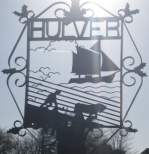 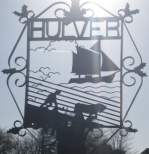 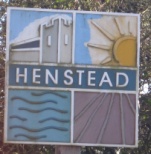 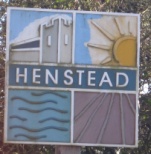 Notice is hereby given of the Ordinary Meeting of the Parish CouncilTo be held byVideo ConferencingWednesday 8th July 2020 Commencing at 6.30pmAGENDAApologies for absenceDeclaration of interest personal or prejudicial to this agendaMinutes of the meeting of 3rd June 2020Matters arising not otherwise on the agendaCorrespondenceLetters/Email from:NoneFinanceTo approve payments outstandingNoneAccount balances.PlanningTo consider any planning applications.To receive outcomes of planning applications from WDCDC/20/1576/FUL | Removal of side extension & construction of new side extension | The Hollies Hall Farm Lane Henstead Beccles Suffolk NR34 7JZ ESC PermittedDC/20/1595/FUL | Construction of single storey extensions with internal alterations | Hall Farm Church Road Henstead NR34 7LD Awaiting DecisionDC/20/1903/FUL | Construction of a new/replacement dwelling | High Bungalow Sotterley Road Henstead Beccles Suffolk NR34 7UJ Awaiting decisionChairman’s ItemClerk’s job description Annual Parish MeetingUpdate on Annual Parish MeetingAny other business of which due notice has been given.Reports East Suffolk CouncilSCC PoliceAdjournment for questions from members of the public.Re-opening of the meetingRequests for items to be placed on the agenda for the next meetingTo note the date of the next meeting 2nd September 2020